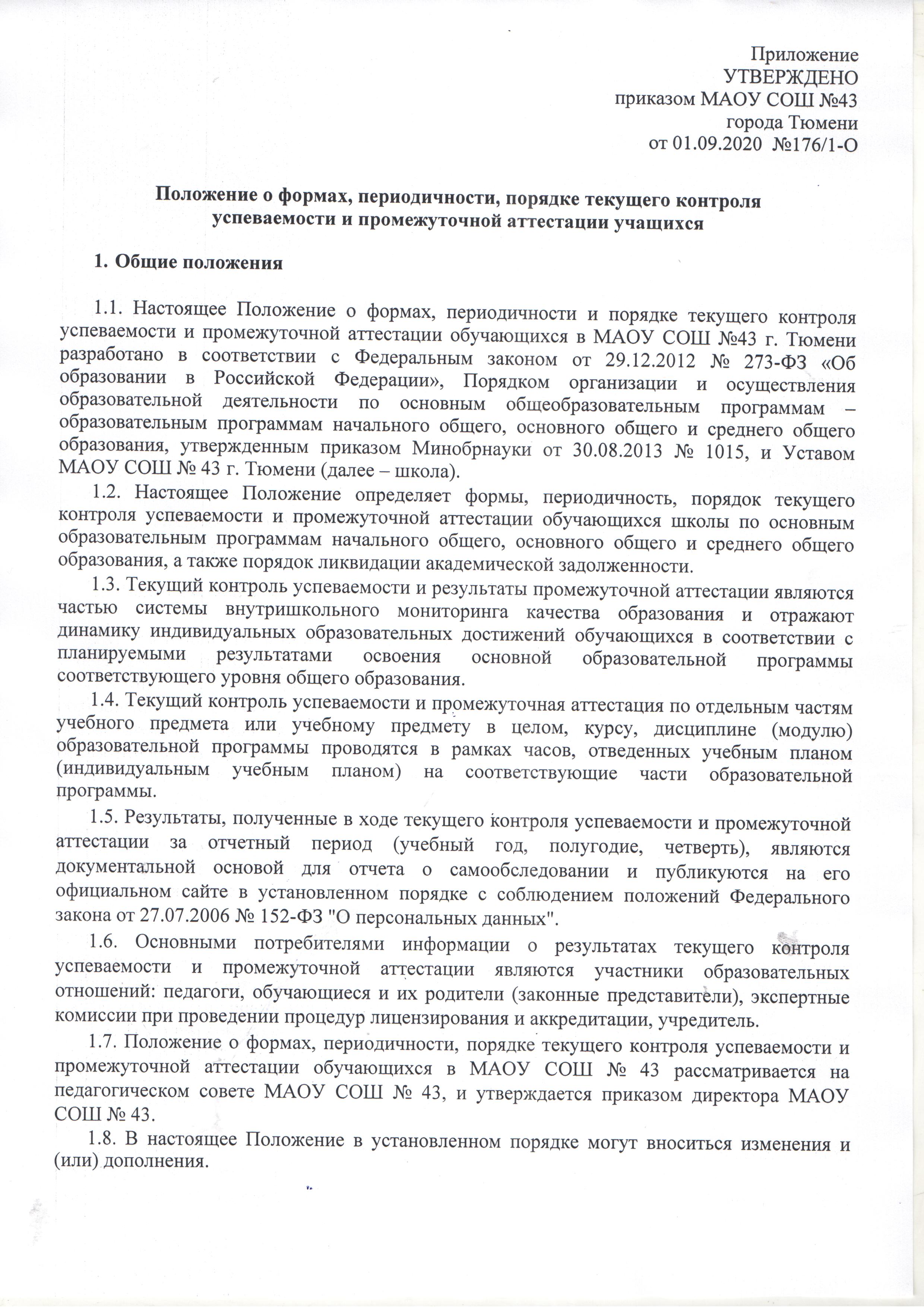 Текущий контроль успеваемости обучающихся2.1. Цель текущего контроля успеваемости заключается в:— установлении фактического уровня теоретических знаний обучающихся по предметам учебного плана, их практических умений и навыков;— определении степени освоения обучающимися основной образовательной программы соответствующего уровня общего образования в течение учебного года по всем учебным предметам, курсам, дисциплинам (модулям) учебного плана во всех классах;— обеспечении социальной защиты обучающихся, соблюдения прав и свобод в части регламентации учебной загруженности в соответствии с санитарными правилами и нормами, уважение их личности и человеческого достоинства;— коррекции рабочих программ учебных предметов в зависимости от анализа темпа, качества, особенностей освоения изученного материала;—  предупреждении неуспеваемости.2.2. Текущий контроль успеваемости обучающихся в МАОУ СОШ № 43проводится:—  поурочно;—  по учебным четвертям и полугодиям;— в форме: диагностики (стартовой, промежуточной, итоговой); устных и письменныхответов; защиты проектов; и др.;2.3. Периодичность и формы текущего контроля успеваемости обучающихся:2.3.1. поурочный контроль:— определяется педагогами МАОУ СОШ № 43 самостоятельно с учетом требований федеральных государственных образовательных стандартов общего образования (по уровням образования), Федерального компонента государственного образовательного стандарта общего образования, индивидуальных особенностей обучающихся соответствующего класса, содержанием образовательной программы, используемых образовательных технологий;— указывается в рабочей программе учебных предметов по учебным четвертям и полугодиям определяется на основании результатов текущего контроля успеваемости в следующем порядке:— по четвертям - во 2-9-х классах по предметам с недельной нагрузкой более 1 часа в неделю;— по полугодиям - в 2-9-х классах по предметам с недельной нагрузкой 1 час в неделю;—  по полугодиям - в 10-11-х класса по всем предметам.2.3.2. в форме диагностики (стартовой, промежуточной, итоговой) в соответствии с «Планом реализации внутреннего мониторинга оценки качества образования в МАОУ СОШ №43»— во 2-4-х классах по русскому языку, математике, технике чтения;— в 5-11-х классах по русскому языку и математике, в 10-11 классах по профильнымпредметам.2.4.  Текущий контроль успеваемости обучающихся:2.4.1. в 1-х классах в течение учебного года осуществляется без балльного оценивания занятий обучающихся и домашних заданий. Основной формой текущего контроля успеваемости является мониторинг образовательных достижений обучающихся на выявление индивидуальной динамики от начала учебного года к его концу с учетом личностных особенностей и индивидуальных достижений обучающегося за текущий и предыдущие периоды. Результаты и динамика образовательных достижений каждого обучающегося фиксируются педагогическим работником в листе индивидуальных достижений по учебному предмету.2.4.2. во 2- 11-ых классах осуществляется в виде отметок по 5-ти балльной шкале по учебным предметам;2.4.3. за устный ответ отметка выставляется учителем в ходе урока и заносится в электронный журнал;2.4.4. за письменный ответ отметка выставляется учителем в электронный журнал в течении недели;2.4.5. успеваемость обучающихся, занимающихся по индивидуальному учебному плану, подлежит текущему контролю по предметам, включенным в этот план;2.4.6. текущий контроль обучающихся, временно находящихся в санаторных, медицинских организациях осуществляется в этих учебных заведениях и полученные результаты учитываются при выставлении четвертных/полугодовых отметок;2.4.7. Оценивание, промежуточная и итоговая аттестация учащихся освобожденными от физической нагрузки или отнесенных к специальной медицинской группе производится в обязательном порядке на основании Письма Минобразования РФ «Об оценивании и аттестации учащихся, отнесенных по состоянию здоровья к специальной медицинской группе для занятий физической культурой» от 31.01.2003 г. № 13-51-263/123.2.4.8. проведение текущего контроля не допускается сразу после длительного пропуска занятий по уважительной причине с выставлением неудовлетворительной отметки;2.4.9. порядок выставления итоговых отметок по результатам текущего контроля за четверть/полугодие:при учебной нагрузке по предмету один час в неделю отметка за четверть/полугодие, считается обоснованной при наличии у обучающегося в классном журнале не менее трех текущих отметок по данному предмету;отметки за четверть по каждому учебному предмету учебного плана, определяются как среднее арифметическое текущего контроля успеваемости, включая четвертную письменную работу, и выставляются всем обучающимся школы в журнал успеваемости целыми числами в соответствии с правилами математического округления.2.4.10. Текущий контроль успеваемости по итогам четверти осуществляется педагогическим работником, реализующим соответствующую часть образовательной программы, самостоятельно в форме письменной работы (тест, диктант, изложение, сочинение, комплексная или итоговая контрольная работа).2.4.11. Обучающимся, пропустившим уроки, предоставляется возможность ликвидировать отставание по учебным программам по индивидуальному плану (дополнительные занятия, консультации, самостоятельные работы, в том числе и дистанционно).2.4.12. Педагогический работник, проводящий текущий контроль успеваемости, обеспечивает повторное написание письменной работы обучающимися, получившими неудовлетворительную оценку за четвертную письменную работу, и проведение текущего контроля успеваемости по итогам четверти для отсутствовавших ранее обучающихся.2.4.13. Обучающимся, пропустившим по уважительной причине, подтвержденной соответствующими документами, более 50 процентов учебного времени, отметка за четверть не выставляется или выставляется на основе результатов письменной работы или устного ответа педагогическому работнику в формах, предусмотренных для текущего контроля успеваемости, по пропущенному материалу, а также результатов четвертной письменной работы.2.4.14. В случае если обучающийся поступил в образовательную организацию без личного дела или без справки из другой образовательной организации, то в данном случае администрация образовательной организации вправе определить уровень образования данного обучающегося следующим образом: создается аттестационная комиссия и проводится промежуточная аттестация по предметам учебного плана.3. Особенности оценки метапредметных результатов освоения обучающимися     (в соответствии с ФГОС)3.1. Оценка метапредметных результатов освоения учащимися ООП направлена на выявление индивидуальной динамики развития обучающихся (от начала учебного годаконцу, от года к году) с учетом личностных особенностей и индивидуальных успехов детей за текущий и предыдущий периоды.3.2. Оценка метапредметных результатов освоения учащимися ООП проводится учителями, классными руководителями совместно с педагогом- психологом 2 раза в год методом включенного наблюдения с помощью специальных контрольно-методических срезов (КМС), который позволяет выявлять достижения детей в их естественной среде, вповседневных жизненных ситуациях.3.3. Основными показателями уровня достижений учащимися метапредметных результатов освоения ООП являются уровни (высокий, средний, низкий):Уровень реализации регулятивных УУД (организация и управление, навыки системного, экологического мышления);Уровень реализации познавательных УУД (мыслительные ОУУ, логические умения);Уровень реализации коммуникативных УУД (смысловое чтение, работа в группе, монологическая речь);Уровень развития ИКТ-компетентности (преобразование информации, владение ПК, навыки грамотного использования Интернета)3.4. Оценка метапредметных результатов освоения учащимися ООП осуществляется на основании:результатов комплексной проверочной работы;результатов защиты группового или индивидуального учебного проекта.3.5. Комплексная проверочная работа на межпредметной основе проводится в конце учебного года с целью оценки способности учащихся решать учебные и практические задачи с использованием универсальных учебных действий.3.6. Индивидуальный проект(групповой проект)предполагает выполнение учащимися творческой, исследовательской работы с целью создания определенного продукта: реферата, доклада, презентации, плаката, модели и т. д. Защита проекта осуществляется в конце учебного года. Оценка за проект выставляется в портфолио учащегося.3.7. Оценка метапредметных результатов освоения учащимися ООП по результатам диагностических процедур заносится в «Итоговую ведомость оценки метапредметных результатов освоения учащимися ООП».4.Промежуточная итоговая аттестация обучающихся4.1. Целью промежуточной итоговой аттестации обучающихся является определение степени освоения ими учебного материала по пройденным учебным предметам в рамках освоения основных образовательных программ общего образования (по уровням общего образования) за учебный год.4.2.	Промежуточную итоговую аттестацию в МАОУ СОШ № 43:4.2.1. в обязательном порядке проходят обучающиеся, осваивающие основные общеобразовательные программы начального общего образования, основного общего образования, среднего общего образования во всех формах обучения; а также обучающиеся, осваивающие образовательные программы по индивидуальным учебным планам, в т. ч. осуществляющие ускоренное или иное обучение с учетом особенностей и образовательных потребностей конкретного обучающегося;4.2.2.	могут проходить по заявлению родителей (законных представителей)обучающиеся, осваивающие основные общеобразовательные программы:— в форме семейного образования обучающиеся начального общего образования, основного общего образования, среднего общего образования;—  в форме самообразования обучающиеся среднего общего образования.4.3.	Промежуточная итоговая аттестация обучающихся может проводиться в форме:—  комплексной контрольной работы;—  итоговой контрольной работы;—  письменных и устных экзаменов;—  тестирования;—  защиты индивидуального/группового проекта;— иных формах, определяемых образовательными программами МАОУ СОШ № 43 или индивидуальными учебными планами.4.4. Перечень учебных предметов, курсов, дисциплин (модулей), выносимых на промежуточную итоговую аттестацию, их количество и форма проведения определяется соответствующими учебными планами и ежегодно рассматривается на заседании педагогического совета, с последующим утверждением директора МАОУ СОШ № 43.4.5.	Порядок проведения промежуточной итоговой аттестации обучающихся:4.5.1. промежуточная итоговая аттестация обучающихся проводится в форме итогового контроля 1 раз в год в качестве контроля освоения учебного предмета и (или) образовательной программы предыдущего уровня, за исключением 1 класса;4.5.2. на основании решения педагогического совета МАОУ СОШ № 43 и настоящего Положения:к промежуточной итоговой аттестации допускаются обучающиеся: освоившие основную общеобразовательную программу соответствующего уровня общего образования; имеющие неудовлетворительные отметки по учебным предметам, с обязательной сдачей данного(ых) предмета(ов);4.5.3. от промежуточной итоговой аттестации освобождаются обучающиеся:—  по состоянию здоровья на основании заключения медицинской организации;— освоившие основные общеобразовательные программы соответствующего общего образования индивидуально на дому, при условии, что по всем учебным предметам учебного плана они имеют отметки не ниже, чем "удовлетворительно";— в связи с пребыванием в оздоровительных образовательных учреждениях уровня санаторного типа для детей, нуждающихся в длительном лечении;— в связи с нахождением в лечебно-профилактических учреждениях более 4-х месяцев— достигшие выдающихся успехов в изучении учебных предметов учебного плана (победители и призеры предметных олимпиад муниципального, регионального ифедерального уровня);4.5.4. промежуточная итоговая аттестация обучающихся в МАОУ СОШ № 43 проводится:в соответствии с расписанием, утверждаемым директором, не позднее чем за 2 недели до ее проведения;аттестационной комиссией, в количестве не менее 3-х человек, включающей заместителя директора (председатель аттестационной комиссии), учителя - предметника данного класса и ассистента из числа педагогов того же цикла/предметной области, утверждаемой приказом директора;по контрольно-измерительным материалам, прошедшими экспертизу в установленном порядке и утверждаемыми приказом директора с соблюдением режима конфиденциальности;4.5.5. обучающиеся, заболевшие в период проведения промежуточной итоговой аттестации, могут:— пройти промежуточную итоговую аттестацию в дополнительные сроки, определяемые графиком образовательного процесса и предназначенные для пересдачи академических задолженностей;—  быть освобождены от аттестации на основании п. 3.5.3 настоящего Положения.4.6. Информация о проведении промежуточной итоговой аттестации (перечень учебных предметов, форма, сроки и порядок проведения) доводится до обучающихся и их родителей (законных представителей) посредством размещения на информационном стенде, учебном кабинете, на официальном сайте МАОУ СОШ № 43 не позднее 1 апреля.4.7. Промежуточная итоговая аттестация учащихся, завершающих освоение программы основного общего образования (9-х классов) и среднего общего образования (11-х классов) определяет степень освоения программы соответствующего уровня и возможность допуска учащихся до государственной итоговой аттестации (полное выполнение учебного плана и отсутствие академической задолженности).4.8. Промежуточная итоговая аттестация в выпускных классах проводится в сроки, предшествующие проведению государственной итоговой аттестации. Если обучающийся проходит ГИА досрочно, промежуточная аттестация проводится образовательной организацией в более ранние сроки.4.9. Итоги промежуточной итоговой  аттестации в выпускных классах выражаются исключительно в отметках, а не в каком-либо ином формате (например, зачета), посколькусоответствии с пп. «б» п. 5.3. Порядка заполнения, учета и выдачи аттестатов об основном общем и среднем общем образовании и их дубликатов, утвержденного приказом Минобрнауки России от 14 февраля 2014 г. № 115, итоговая отметка, выставляемая в аттестат, выставляется в зависимости от годовой отметки выпускника.4.10. Промежуточная итоговая  аттестация обучающихся в форме семейного образования и самообразования проводится в соответствии с порядком, установленным настоящим Положением (раз. 8).4.11. Промежуточная итоговая  аттестация в рамках внеурочной деятельности в МАОУ СОШ № 43 не предусмотрена.5.Результаты промежуточной итоговой аттестации обучающихся5.1. Учащиеся, освоившие в полном объеме соответствующую образовательную программу учебного года, переводятся в следующий класс.5.2. Годовые отметки по каждому учебному предмету учебного плана, определяются как среднее арифметическое четвертных отметок и отметки по результатам промежуточной аттестации, выставляются всем обучающимся школы в электронный журнал целыми числами в соответствии с правилами математического округления.5.3. В следующий класс могут быть условно переведены учащиеся, имеющие по итогам учебного года академическую задолженность по одному или нескольким учебным предметам.5.4. Неудовлетворительные результаты промежуточной аттестации по одному или нескольким учебным предметам образовательной программы или непрохождение промежуточной аттестации при отсутствии уважительных причин признаются академической задолженностью.5.4.1. условный перевод в следующий класс-это перевод обучающихся, непрошедших промежуточную аттестацию по уважительным причинам или имеющимакадемическую задолженность, с обязательной ликвидацией академической задолженности в установленные сроки.5.4.2. учащиеся, имеющие академическую задолженность, вправе пройти промежуточную аттестацию по соответствующему учебному предмету не более двух раз в сроки, определяемые МАОУ СОШ № 43, в пределах одного календарного года с момента образования академической задолженности. В указанный период не включаются время болезни учащегося.5.5. Обучающиеся, не прошедшие промежуточной  итоговой аттестации, по уважительным причинам, переводятся в следующий класс.5.6. уважительными причинами признаются:болезнь обучающегося, подтвержденная соответствующей медицинской справкой медицинской организации;трагические обстоятельства семейного характера;обстоятельства непреодолимой силы, определяемые в соответствии с Гражданским кодексом РФ;5.7. Результаты промежуточной итоговой аттестации обучающихся оформляются заместителями директора в виде аналитической справки. Итоги годовой промежуточной аттестации обсуждаются на заседаниях методических объединений учителей и педагогического совета.6. Ликвидация академической задолженности обучающимися6.1. Права, обязанности участников образовательных отношений по ликвидации академической задолженности:6.1.1. обучающиеся обязаны ликвидировать академическую задолженность по учебным предметам предыдущего учебного года в сроки, установленные приказом директора МАОУ СОШ № 43;6.1.2. обучающиеся имеют право:— пройти промежуточную аттестацию по соответствующим учебным предметам неболее двух раз в пределах одного календарного года с момента образования академической задолженности, не включая время болезни обучающегося и (или) иных уважительных причин;—  получать консультации по учебным предметам;— получать информацию о сроках и датах работы аттестационных комиссий по сдаче академических задолженностей;—  получать помощь педагога-психолога.6.1.3. МАОУ СОШ № 43 при организации и проведении промежуточной аттестации обучающихся обязана:—  создать условия обучающимся для ликвидации академических задолженностей;— обеспечить контроль за своевременностью ликвидации академических задолженностей;—  создать комиссию для проведения сдачи академических задолженностей(промежуточной аттестации обучающихся во второй раз);6.1.4.родители (законные представители) обучающихся обязаны:—  создать условия обучающемуся для ликвидации академической задолженности;— обеспечить контроль за своевременностью ликвидации обучающимся академической задолженности;—  нести ответственность за ликвидацию обучающимся академической задолженноститечение следующего учебного года;6.1.5. для проведения промежуточной аттестации во второй раз в МАОУСОШ № 43 создается соответствующая комиссия:—  комиссия формируется по предметному принципу;— состав предметной комиссии определяется заместителем директора в количестве не менее 3-х человек;—  состав комиссии утверждается приказом директора;6.1.6. решение предметной комиссии оформляется протоколом приема промежуточной аттестации обучающихся по учебному предмету;6.1.7. обучающиеся, не ликвидировавшие в течение года с момента образования академической задолженности по общеобразовательным программам соответствующего уровня общего образования, по усмотрению их родителей (законных представителей) и на основании заявления могут быть:—  оставлены на повторное обучение;— переведены на обучение по адаптированным основным образовательным программам в соответствии с рекомендациями психолого-медико-педагогической комиссии;— переведены на обучение по индивидуальному учебному плану (в пределах осваиваемой образовательной программы) в порядке, установленном Положением об индивидуальном учебном плане МАОУ СОШ № 43;7.Повторное обучение обучающихся7.1. Обучающиеся могут быть оставлены на повторное обучение по заявлению родителей (законных представителей) только при условии наличия не ликвидированных в установленные сроки академических задолженностей, а не на основании:—мнения родителей (законных представителей) о том, что ребенок не освоил программу обучения по учебному предмету/части образовательной программы/образовательной программы по причине большого числа пропусков уроков/дней;—  пропуска уроков/дней по уважительной и неуважительной причине.7.2. Обучающиеся 1-го класса могут быть оставлены на повторный год обучения:— в соответствии с рекомендациями психолого-медико-педагогической комиссии (по согласованию с родителями (законными представителями));— с согласия родителей (законных представителей) в соответствии с мотивированным заключением педагогического совета МАОУ СОШ № 43 о не усвоении обучающимся программы 1 класса.8.Промежуточная аттестация обучающихся в форме семейного образования и самообразования8.1. Обучающиеся, осваивающие основную общеобразовательную программу соответствующего уровня общего образования в форме самообразования, семейного образования, либо обучавшиеся по не имеющей государственной аккредитации образовательной программе, вправе пройти экстерном промежуточную аттестацию в МАОУ СОШ № 43 по согласованию с учредителем в соответствии с муниципальным заданием.8.2. В качестве результатов промежуточной аттестации обучающимся могут быть зачтены отметки, полученные в организации, осуществляющей образовательную деятельность, в которой они проходили обучение, и указанные в справке об обучении.8.3. Экстерны при прохождении промежуточной аттестации пользуются академическими правами обучающихся по соответствующей общеобразовательной программе.8.4. Зачисление экстерна для прохождения промежуточной аттестации осуществляется приказом руководителя МАОУ СОШ № 43 на основании заявления его родителей (законных представителей) в порядке, предусмотренном законодательством. Процедуре зачисления экстерна для прохождения промежуточной аттестации в обязательном порядке предшествует процедура ознакомления его родителей (законных представителей) с настоящим Положением.По окончании прохождения промежуточной аттестации экстерн отчисляется из образовательной организации соответствующим приказом руководителя МАОУ СОШ № 43.8.5. Общеобразовательная организация бесплатно предоставляет экстерну на время прохождения промежуточной аттестации учебники и учебные пособия, иные средства обучения из библиотечного фонда МАОУ СОШ № 43 при условии письменно выраженного согласия с Правилами использования библиотечного фонда МАОУ СОШ № 43.8.6. По желанию родителей (законных представителей) экстерну может быть предоставлена помощь педагога-психолога МАОУ СОШ № 43.8.7. Промежуточная аттестация экстерна в МАОУ СОШ № 43 проводится один раз в год:— в соответствии с расписанием промежуточной аттестации МАОУ СОШ № 43, утвержденным директором;—  предметной комиссией, в количестве не менее 3-х человек;—  предметная комиссия утверждается приказом директора.8.7. Ход и итоги проведения промежуточной аттестации экстерна оформляются соответствующим протоколом.Протокол подписывается всеми членами предметной комиссии по проведению промежуточной аттестации, его содержание доводится до сведения экстерна и его родителей (законных представителей) под подпись. Результаты промежуточной аттестации экстернов хранятся в личном деле экстерна вместе с письменными работами.8.8. Экстерн имеет право оспорить результаты промежуточной аттестации, проведенной соответствующей комиссией МАОУ СОШ № 43 в установленном законодательством РФ порядке.8.9. На основании протокола проведения промежуточной аттестации экстерну выдается документ (справка) установленного в МАОУ СОШ № 43 образца о результатах прохождения промежуточной аттестации по общеобразовательной программе общего образования соответствующего уровня за определенный год обучения.8.10. В случае неудовлетворительных результатов по одному или нескольким учебным предметам общеобразовательной программы общего образования соответствующего уровня, полученных экстерном при проведении промежуточной аттестации, экстерн имеет право пересдать в порядке, установленном п. 6.1.2. настоящего Положения.8.11. Экстерны, не ликвидировавшие в установленные сроки академической задолженности, могут быть приняты для продолжения обучения в МАОУ СОШ № 43 в соответствии с Порядком приема, установленным федеральным законодательством при наличии свободных мест для продолжения обучения.8.12. В случае если при прохождении экстерном промежуточной аттестации ни одна из дисциплин, выносимых на промежуточную аттестацию, не была оценена аттестационной комиссией положительно и академические задолженности не были ликвидированы в соответствующие сроки, директор МАОУ СОШ № 43 сообщает о данном факте в компетентные органы местного самоуправления согласно нормам Семейного кодекса РФ.Порядок внесения изменений и (или) дополнений в Положение9.1. Инициатива внесения изменений и (или) дополнений в настоящее Положение может исходить от педагогического совета, обучающихся, родителей, администрации МАОУ СОШ № 43.9.2. Изменения и (или) дополнения в настоящее Положение подлежат открытому общественному обсуждению на заседаниях коллегиальных органов управления МАОУ СОШ № 43.9.3. Изменения в настоящее Положение вносятся в случае их одобрения коллегиальными органами управления МАОУ СОШ № 43.9.4. утверждаются приказом руководителя МАОУ СОШ № 43.9.5. Внесенные изменения вступают в силу с учебного года, следующего за годом принятия решения о внесении изменений.Приложениек положению о формах, периодичностии порядке текущего контроля успеваемостии промежуточной аттестации обучающихсяФорма справкирезультатами прохождения промежуточной аттестации по образовательной программе соответствующего уровня общего образованияНа бланке школыСПРАВКААкадемическая задолженность по учебным предметам, курсам, дисциплинам (модулям):Директор МАОУ СОШ № 43(подпись)	(расшифровка подписи)М.П.(фамилия, имя, отчество)(фамилия, имя, отчество)(фамилия, имя, отчество)(фамилия, имя, отчество)(фамилия, имя, отчество)(фамилия, имя, отчество)в период св период спопопрошел(а)промежуточную аттестацию запромежуточную аттестацию запромежуточную аттестацию запромежуточную аттестацию закласс по основной образовательной программекласс по основной образовательной программекласс по основной образовательной программекласс по основной образовательной программекласс по основной образовательной программекласс по основной образовательной программеобщего образования МАОУ СОШ №43 города Тюмени.общего образования МАОУ СОШ №43 города Тюмени.общего образования МАОУ СОШ №43 города Тюмени.общего образования МАОУ СОШ №43 города Тюмени.общего образования МАОУ СОШ №43 города Тюмени.общего образования МАОУ СОШ №43 города Тюмени.общего образования МАОУ СОШ №43 города Тюмени.№Учебный предмет, курс, дисциплинаУчебный предмет, курс, дисциплинаУчебный предмет, курс, дисциплинаУчебный предмет, курс, дисциплинаУчебный предмет, курс, дисциплинаКоличество часовКоличество часовОтметкаОтметкап/п(модуль)(модуль)(модуль)по учебному планупо учебному плану(индивидуальному(индивидуальномуучебному плану)учебному плану)1.2.3.4.5.